Схемаразмещения нестационарного торгового объекта, расположенного ориентировочно  в 42 м по направлению на северо-восток от жилого дома, расположенного по адресу: Удмуртская Республика, Кизнерский район, п. Кизнер, ул. Первомайская, д. 74.(МО «Кизнерское»)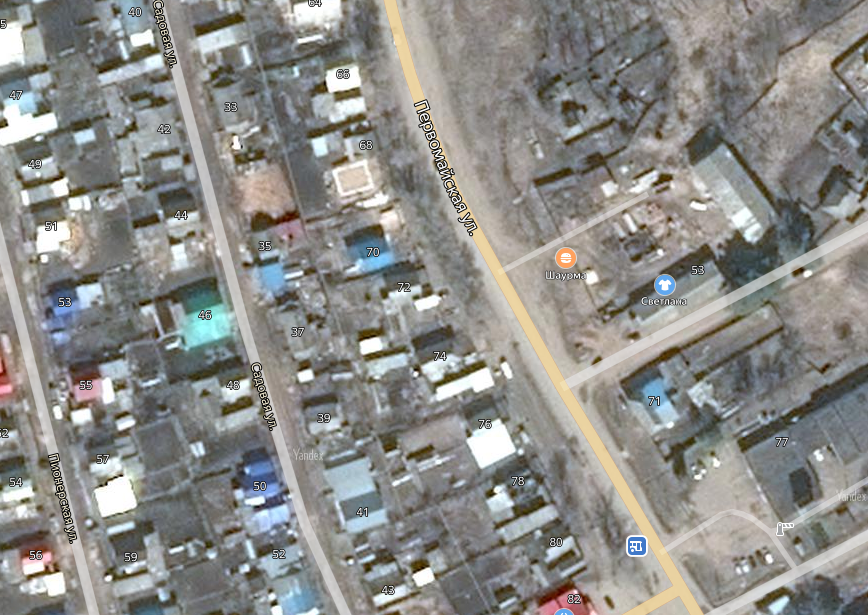 Координаты земельного участка: 1. Х 326361,6     Y 2124095,0             2. Х 326368,75  Y 2124092,0                                                          3. Х 326362,45  Y 2124082,5             4. Х 326355,95   Y 2124085,0